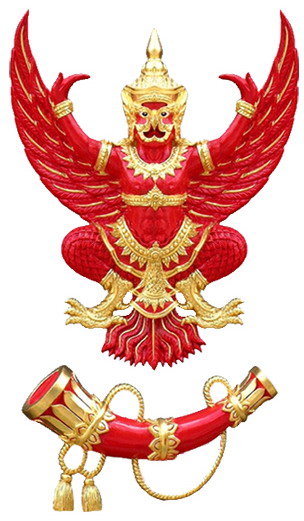 การยื่นความประสงค์ขอรับการส่งเสริมและสนับสนุนจากเงินกองทุนส่วนที่ ๑ 	ข้อมูลผู้ประสงค์ขอรับการส่งเสริมและสนับสนุนจากเงินกองทุนส่วนที่ ๒ 	ข้อมูลประกอบการขอรับการส่งเสริมและสนับสนุนจากเงินกองทุนส่วนที่ ๓ 	ข้อมูลเอกสารหลักฐานประกอบแบบคำขอรับการส่งเสริมและสนับสนุนจากเงินกองทุน		และแนบเอกสารที่รับรองสำเนาถูกต้อง       ส่วนที่ ๔ 	คำรับรองของผู้ประสงค์รับการส่งเสริมและสนับสนุนจากเงินกองทุน                 ขอรับการส่งเสริมและสนับสนุนจากเงินกองทุนด้านกิจการกระจายเสียงและกิจการโทรทัศน์          ขอรับการส่งเสริมและสนับสนุนจากเงินกองทุนด้านกิจการโทรคมนาคม๑.๑	ชื่อหน่วยงาน				เว็บไซด์ (Website)										๑.๒ 	สถานภาพผู้ขอรับการส่งเสริมและสนับสนุนจากเงินกองทุน	[…] 	ผู้รับใบอนุญาตประกอบกิจการกระจายเสียงและกิจการโทรทัศน์	[…] 	ผู้รับใบอนุญาตประกอบกิจการกระจายเสียงหรือกิจการโทรทัศน์ประเภทบริการชุมชน	[…] 	ผู้ได้รับใบอนุญาตประกอบกิจการโทรคมนาคม	[…] 	ผู้ประกอบการในอุตสาหกรรมกระจายเสียง อุตสาหกรรมโทรทัศน์ อุตสาหกรรมโทรคมนาคม 		อุตสาหกรรมเทคโนโลยีสารสนเทศ และอุตสาหกรรมต่อเนื่อง	[…] 	สมาคม มูลนิธิ หรือนิติบุคคลอื่นที่จัดตั้งขึ้นตามกฎหมายไทย ที่มีวัตถุประสงค์ในการดำเนิน 				กิจการเพื่อประโยชน์สาธารณะโดยไม่แสวงหากำไรในทางธุรกิจ ทั้งนี้ต้องมีวัตถุประสงค์		และการดำเนินงานที่สอดคล้องกับวัตถุประสงค์ของกองทุน	[…] 	หน่วยงานของรัฐ	[…]   	สถานศึกษา 	[…] 	องค์กรเอกชนที่เกิดจากการรวมกลุ่มของบุคคลตามกฎหมายว่าด้วยการประกอบกิจการ		กระจายเสียงและกิจการโทรทัศน์ เพื่อส่งเสริมการรวมกลุ่มของผู้รับใบอนุญาต ผู้ผลิตรายการ		และผู้ประกอบวิชาชีพสื่อสารมวลชนที่เกี่ยวกับกิจการกระจายเสียงและกิจการโทรทัศน์	[…] 	องค์กรเอกชนที่ดำเนินการโดยไม่แสวงหากำไรในทางธุรกิจ ซึ่งมีวัตถุประสงค์และดำเนินการ		เพื่อการคุ้มครองสิทธิของผู้บริโภค หรือการส่งเสริมสิทธิและเสรีภาพของประชาชน		ในด้านกิจการ	กระจายเสียง กิจการโทรทัศน์ และกิจการโทรคมนาคม	[…] 	หน่วยงานอื่น ๆ (โปรดระบุ)								๑.๓ 	ที่อยู่หรือสถานที่ติดต่อ	เลขที่	               	หมู่ที่			ตรอก/ซอย				 	ถนน						แขวง/ตำบล				              	เขต/อำเภอ			จังหวัด				รหัสไปรษณีย์		          	โทรศัพท์						โทรสาร						อีเมล์/ เว็บไซด์										๑.๔	สถานที่ตั้งของโครงการ	เลขที่	               	หมู่ที่			ตรอก/ซอย				 	ถนน						แขวง/ตำบล				              	เขต/อำเภอ			จังหวัด				รหัสไปรษณีย์		          	โทรศัพท์						โทรสาร					๑.๕ 	ชื่อผู้มีอำนาจกระทำการ	ชื่อ-นามสกุล 	                      	ตำแหน่ง	  		โทรศัพท์      		    	โทรสาร						อีเมล์			            		อายุ	       ปี สัญชาติ		บัตรประจำตัวประชาชนหรือบัตรอื่นๆ (ระบุ)			เลขที่			ออกให้โดย	         		                จังหวัด	         		  	อยู่บ้านเลขที่			หมู่ที่     	    ตรอก/ซอย	         		  		ถนน		        	            ตำบล/แขวง              	         อำเภอ/เขต       			     	จังหวัด		       		             รหัสไปรษณีย์    				๑.๖ 	ชื่อผู้รับมอบอำนาจ	ชื่อ-นามสกุล 	                      	ตำแหน่ง	  		โทรศัพท์      		   	โทรสาร						อีเมล์			            		อายุ	       ปี สัญชาติ		บัตรประจำตัวประชาชนหรือบัตรอื่นๆ (ระบุ)			เลขที่			ออกให้โดย	         		                จังหวัด	         		  	อยู่บ้านเลขที่			หมู่ที่     	    ตรอก/ซอย       	                         	ถนน		        	            ตำบล/แขวง              	         อำเภอ/เขต       			     	จังหวัด		       		             รหัสไปรษณีย์    				๑.๗ 	ชื่อบุคคลที่สามารถติดต่อได้ (บุคคลที่ได้รับมอบหมายเป็นผู้ประสานงาน)	ชื่อ-นามสกุล	                      	ตำแหน่ง	  		                      		โทรศัพท์						อีเมล์		            		๒.๑ 	ชื่อโครงการ					    					                              ๒.๒ 	หลักการและเหตุผลความจำเป็น					    			                             ๒.๓ 	สาระสำคัญของโครงการ ประกอบด้วยรายละเอียด ดังนี้	๒.๓.๑	วัตถุประสงค์ของโครงการ  					           	  		๒.๓.๒ 	เป้าหมายของโครงการ  					           	  		๒.๓.๓ 	แผนและระยะเวลาการดำเนินงาน  					           	  	๒.๓.๔ 	การบริหารจัดการโครงการ  					           		  	๒.๓.๕ 	รายละเอียด ขอบเขต และกิจกรรมการดำเนินงาน					       	๒.๓.๖ 	รายละเอียดด้านเทคนิค					           		  	๒.๓.๗ 	ผลตอบแทนการลงทุน					           		  	๒.๓.๘ 	วงเงินขอรับการส่งเสริมและสนับสนุนจากกองทุน (โปรดแสดงรายละเอียดค่าใช้จ่ายในการดำเนินงาน พร้อมทั้งสมมติฐานการประมาณการทางการเงินและเอกสารอ้างอิงที่เกี่ยวข้อง) 	๒.๓.๙ 	ผลประโยชน์และผลที่คาดว่าจะได้รับ			๒.๓.๑๐	ตัวชี้วัดผลผลิตและผลลัพธ์					๒.๓.๑๑	ผลกระทบของโครงการ			๒.๔ 	ลักษณะโครงการ[…] 	โครงการใหม่	[…] 	โครงการต่อเนื่อง๒.๕ 	การประเมินโครงการเบื้องต้น	๒.๕.๑	ความสอดคล้องกับนโยบายภาครัฐและแผนที่เกี่ยวข้อง		[…] 	นโยบายภาครัฐ (โปรดระบุ) 									[…] 	แผนแม่บทการบริหารคลื่นความถี่		[…] 	แผนแม่บทกิจการกระจายเสียงและกิจการโทรทัศน์		[…] 	แผนแม่บทกิจการโทรคมนาคม		[…] 	อื่นๆ โปรดระบุ									๒.๕.๒	ความสอดคล้องกับวัตถุประสงค์กองทุน (โปรดระบุเพียงวัตถุประสงค์ใดวัตถุประสงค์หนึ่งเท่านั้น)		[…] 	ดำเนินการให้ประชาชนได้รับบริการด้านกิจการกระจายเสียง กิจการโทรทัศน์ และกิจการโทรคมนาคม อย่างทั่วถึง ตลอดจนส่งเสริมชุมชนและสนับสนุนผู้ประกอบกิจการบริการชุมชน ตามมาตรา ๕๑		[…] 	ส่งเสริมและสนับสนุนการพัฒนาทรัพยากรสื่อสาร การวิจัยและพัฒนาด้านกิจการ กระจายเสียง            กิจการโทรทัศน์ และกิจการโทรคมนาคม รวมทั้งความสามารถในการรู้เท่าทันสื่อเทคโนโลยีด้านการใช้          คลื่นความถี่เทคโนโลยีสารสนเทศ เทคโนโลยีสิ่งอำนวยความสะดวกสำหรับผู้พิการ ผู้สูงอายุหรือผู้ด้อยโอกาส ตลอดจนอุตสาหกรรมโทรคมนาคม และอุตสาหกรรมต่อเนื่อง		[…] 	ส่งเสริมและสนับสนุนการพัฒนาบุคลากรด้านกิจการกระจายเสียง กิจการโทรทัศน์ กิจการโทรคมนาคม  และเทคโนโลยีสารสนเทศ ตลอดจนการดำเนินการขององค์กรซึ่งทำหน้าที่จัดทำมาตรฐานทางจริยธรรมของการประกอบอาชีพหรือวิชาชีพตามกฎหมายว่าด้วยการประกอบกิจการ       กระจายเสียง และกิจการโทรทัศน์		[…] 	สนับสนุน ส่งเสริม และคุ้มครองผู้บริโภคด้านกิจการกระจายเสียง กิจการโทรทัศน์           และกิจการโทรคมนาคม	๒.๕.๓	การประเมินความพร้อมของโครงการ		(๑) 	พื้นที่			 			(๒) 	บุคลากร			      			(๓) 	งบประมาณสมทบ (ถ้ามี) 			    			(๔) 	การบริหารจัดการ			๒.๖	การประเมินความเสี่ยงของโครงการ			๒.๗ 	ความสมบูรณ์และความเชื่อมโยงกับโครงการอื่น		๓.๑ 	ข้อมูลเอกสารหลักฐานประกอบแบบคำขอรับการส่งเสริมและสนับสนุนจากเงินกองทุน	[…] 	เอกสารแสดงความเป็นนิติบุคคลที่เป็นปัจจุบันและออกโดยหน่วยงานราชการ	[…] 	สรุปผลการดำเนินงานที่ผ่านมาไม่น้อยกว่าหนึ่งปี	[…] 	หนังสือมอบอำนาจตามกฎหมายในกรณีที่มีการมอบอำนาจให้ดำเนินการแทน พร้อมสำเนาทะเบียนบ้านและสำเนาบัตรประจำตัวประชาชนของผู้มอบอำนาจและผู้รับมอบอำนาจ 	[…] 	ใบอนุญาตประกอบกิจการกระจายเสียงและกิจการโทรทัศน์	[…] 	ใบอนุญาตประกอบกิจการโทรคมนาคม	[…] 	ใบอนุญาตประกอบกิจการกระจายเสียงและกิจการโทรทัศน์ ประเภทบริการชุมชน	[…] 	ข้อเสนอโครงการ (Proposal)	[…] 	ข้อมูลอื่นใดที่แสดงเพิ่มเติม ได้แก่			๔.๑ 	คำรับรองของผู้ประสงค์รับการส่งเสริมและสนับสนุนจากเงินกองทุน	๔.๑.๑ ข้าพเจ้าขอรับรองว่าข้อมูลที่ปรากฏในแบบคำขอรับการส่งเสริมและสนับสนุนจากเงินกองทุน     พร้อมเอกสารหลักฐานประกอบการพิจารณาขอรับการส่งเสริมและสนับจากเงินกองทุนนี้ถูกต้องครบถ้วน  และเป็นความจริงทุกประการ	๔.๑.๒ กรณีปรากฏในภายหลังว่าข้าพเจ้าขาดคุณสมบัติข้อหนึ่งข้อใด หรือทำเอกสารหลักฐานอันเป็นเท็จเพื่อให้ได้มาซึ่งการขอรับการส่งเสริมและสนับสนุนจากเงินกองทุนหรือเปลี่ยนวัตถุประสงค์ในการดำเนินการ หรือไม่ดำเนินการตามเงื่อนไขในสัญญา ข้าพเจ้ายินยอมให้สำนักงานคณะกรรมการกิจการกระจายเสียง       กิจการโทรทัศน์ และกิจการโทรคมนาคมแห่งชาติ ระงับการให้การส่งเสริมและสนับสนุนหรือเรียกเงินที่ให้การสนับสนุนตามที่เห็นสมควร	ลงชื่อ				ผู้ขอรับการส่งเสริมและสนับสนุนจากเงินกองทุน 	(				)	วัน/เดือน/ปี		 	